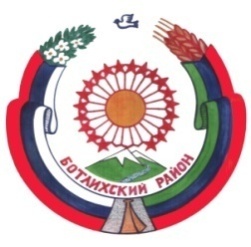 РЕСПУБЛИКА ДАГЕСТАНСОБРАНИЕ ДЕПУТАТОВ МУНИЦИПАЛЬНОГО РАЙОНА «БОТЛИХСКИЙ РАЙОН»368970; БотлихС.4, р.3, от 30.12.15г.Решение    четвертой сессии Собрания депутатов муниципального района «Ботлихский район» шестого созыва от 30.12.2015 года        Об утверждении Комплексной Программы развития Ботлихского района на 2016 год          В соответствии с Федеральным законом от 06.10.2003 N 131-ФЗ "Об общих принципах организации местного самоуправления в Российской Федерации", Уставом муниципального района «Ботлихский район», Собрание депутатов муниципального района решает:              1. Утвердить  прилагаемую Комплексную Программу развития Ботлихского района на 2016 год.          2. Опубликовать настоящее решение в районной газете «Дружба» и разместить на официальном сайте муниципального района «Ботлихский район» в сети «Интернет».                        ИО главы муниципального района                                       А. Магомедов 